15 апреля — Люди на планете отмечают Международный день культуры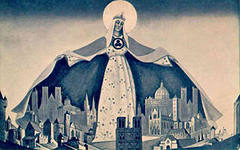 «Культура» в переводе с санскритского означает почитание («культ») света («ур»). В слове заложено общечеловеческое стремление к совершенствованию и утверждению идеалов прекрасного. Искусство помогает культуре сращивать память поколений, объединять многие стороны человеческой личности, воспитывать чувство сопричастности вечному.15 апреля 1935 года был заключен первый в истории Земли «Договор об охране художественных и научных учреждений и исторических памятников» — «Пакт Рериха», отличительным символом, которого стало Знамя Мира — Знамя Культуры. Пакт Рериха сделался международным документом. Он был подписан в Белом Доме в присутствии президента Франклина Д. Рузвельта Соединенными Штатами Америки и 20 странами Латинской Америки...Идея создания организованной охраны культурных ценностей принадлежала известному русскому художнику и общественному деятелю Николаю Константиновичу Рериху. Русско-японская война 1904 года заставила художника серьезно задуматься над той угрозой, которая таилась в техническом усовершенствовании военных средств разрушения.В 1914 году Николай Рерих обратился к русскому правительству и правительствам других воюющих стран с предложением обеспечить сохранность культурных ценностей путем заключения соответствующего международного соглашения, однако его обращение осталось тогда без ответа.В 1929 году Рерих подготовил и опубликовал на различных языках проект договора о защите культурных ценностей, сопроводив его обращением к правительствам и народам всех стран. Проект договора получил всемирную известность и широкий отклик среди мировой общественности. В поддержку выступили Ромен Роллан, Бернард Шоу, Альберт Эйнштейн, Герберт Уэллс, Морис Метерлинк, Томас Манн, Рабиндранат Тагор. В рамках Пакта был утвержден предложенный Рерихом отличительный знак, которым предполагалось отмечать защищаемые объекты культуры. Этим знаком было «Знамя Мира» — белое полотнище, на котором изображены три соприкасающихся амарантовых круга — прошлые, настоящие и будущие достижения человечества, окруженные кольцом Вечности. В Пакте содержатся общие принципиальные положения о защите культурных ценностей и уважении, которое следует им оказывать.На основании и в развитие идей Пакта Рериха были подписаны Гаагская Конвенция о защите культурных ценностей в случае вооруженного конфликта (1954г.), Конвенция «О сохранении культурного и природного наследия» (1972г.), Конвенция об охране нематериального культурного наследия (2003г.), Конвенция о защите и поощрении разнообразия форм культурного самовыражения (2005г.).Забота о Культуре особенно актуальна сегодня, когда Планета и человеческое сообщество переживает все новые глобальные экономические и экологические кризисы, не прекращающиеся природные катаклизмы и военные конфликты. Только подъем Культуры может объединить людей Земли независимо от их национальности, возраста, пола, общественного и финансового положения, прекратить военные конфликты и сделать нравственной политику и экономику. Только принятие государствами Культуры национальной идеей есть залог Мира на Земле. Не правда ли в наши дни эти слова весьма актуальны.С 1999 года по инициативе общественных организаций этот день отмечается как международный день культуры. К дням культуры можно отнести все даты, как-то связанные с культурой и искусством. Международные дни театра, музыки, архивов, музеев, день работника культуры, День библиотек и т.д.В настоящее время на лицо не только экономический кризис, а кризис, вызванный бездуховностью. Потребительское отношение к природе, погоня за материальными ценностями, равнодушие к судьбе мира и страны, сквернословие, отсутствие в жизни духовно-нравственной основы — первейшие признаки бескультурья. Это как стихийное бедствие, если говорить о последствиях оторванности от духовности и нравственности. Но, в отличие от стихии, которая обрушивается внезапно, этот кризис можно и нужно предотвращать. Мир не может существовать без осознания истинных ценностей, и эта аксиома должна быть запечатлена с детства.Остается пожелать, чтобы Международный День Культуры объединил вокруг прекрасного как можно большее количество людей и совершил плавный переход в Неделю, Год и Тысячелетия Культуры на нашей красивой планете.